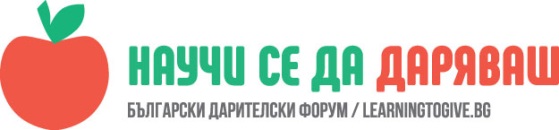 УРОК:Насилие и нарушаване на човешките праваРосица Стефанова, преподавател в ПГСС „Н. Пушкаров”, Гр. ПоповоЧасът е проведен в 11„Б“ клас на 23.10.2017 г.„Оставете ме, защо ме обиждате…”/ Акакий Акакиевич, „Шинел”, Гогол/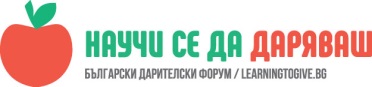 Урокът има за цел да дефинира упражняването на насилие, както и причините за това, да опише последствията за всички страни. Учениците да разберат как насилието е свързано с гражданските права и безопасността на общността. Да се запознаят с ефективни начини за реакция при ситуации на насилие.Описание Урокът премина в два часа- на 16.10 и 23.10. Тъй като седмица преди това бе проведена анкета във всички класове относно училищния тормоз, пропуснахме елемента с анкетата. За  първия урок използвах ресурси, предоставени от ЦПО, с които децата се бяха запознали предварително.http://www.imalinasilie.net/cgi-bin/index.pl?_state=CMSPage&Table=aboutus&Field=Content&ID=53&LANG=bg В часа разгледахме видовете насилие и те го разграничиха от проявите на грубост, поговорихме как да реагираме в случаи на насилие- като жертви или свидетели. После разгледахме друг материал, посветен на митовете и реалностите за тормоза в училище:http://animusassociation.org/wp-content/uploads/2017/02/Mitove.pdfа те под формата на игра изразяваха съгласие или несъгласие и подкрепяха думите си с примери.По време на втория час разгледахме правата на човека във въпроси и отговори. Те бяха доста запознати с материята поради изучаването и в часовете по „Етика и право” в 10- ти клас. Акцентирах върху това, че някои форми на насилие са нарушаване на човешките права и се опитахме заедно да ги открием. Говорихме за това кой се грижи за правата на човека, за застъпничеството и филантропията.„Не съм ставал свидетел на проява на насилие в училище. На грубост- да” Айхан„Смятам, че психоклиматът в училище е добър” Теодора„Малцинствата у нас имат много повече права от нас. Това не е ли насилие спрямо нас?” НадяПредварително споделяне в групата на ресурси за видовете насилие. Тъй като някои от посочените в урока линкове не проработиха, ги замених с горепосочените.Класът не е голям и го разделих на две при дефинирането на понятията „насилие” и „грубост” и изброяване на проявленията. Ежегодно в началото на м. октомври от МОН сред учениците се провежда анкета за насилието и тормоза и прецених, че на този етап това упражнение не е удачно. Може би можеше да използваме и обобщим направените вече анкети.